 АДМИНИСТРАЦИЯ  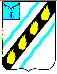 СОВЕТСКОГО   МУНИЦИПАЛЬНОГО  РАЙОНА  САРАТОВСКОЙ ОБЛАСТИ ПО С Т А Н О В Л Е Н И Е  от 31.01.2013 № 99 р.п. Степное Об утверждении муниципальной среднесрочной целевой программы «Развитие дистанционных форм обучения в общеобразовательных учреждениях Советского муниципального района на 2013-2015 годы»   целях  повышения  качества  образования  через  активное  внедрение дистанционных  образовательных  технологий  администрация  Советского муниципального района ПОСТАНОВЛЯЕТ:  Утвердить муниципальную среднесрочную целевую программу «Развитие дистанционных форм обучения в общеобразовательных учреждениях Советского муниципального района на 2013-2015 годы» согласно приложению.  Контроль  за  исполнением  данного  постановления  возложить  на председателя  комитета  по  вопросам  социальной  сферы    администрации Советского муниципального района Г.В.Дябина.  Постановление вступает в силу со дня его официального опубликования (обнародования). Глава администрации Советского муниципального района                                                  В.И. Андреев Рогожина В.С. 50241  Приложение  Постановлению  администрации Советского муниципального района от 31.01.2013 № 99 Муниципальная среднесрочная целевая программа  «Развитие дистанционных форм обучения в общеобразовательных учреждениях Советского муниципального района  на 2013-2015 годы»  р.п. Степное 2013 год  Паспорт муниципальной среднесрочной целевой программы  «Развитие дистанционных форм обучения в общеобразовательных учреждениях Советского муниципального района на 2013-2015 годы» программы МКУ «Информационно-методический  отдел управления образования» Цели и задачи программы Важнейшие  оценочные  показатели           Цель:  повышение  качества  образования  через  активное  внедрение дистанционных образовательных технологий	 Задачи программы:  применение  дистанционных  образовательных  технологий  в образовательном  процессе,  в  том  числе  организация  дистанционного образования детей-инвалидов;  создание  условий  для  качественного  и  всестороннего  развития учащихся  посредством    применения  дистанционных  образовательных технологий;  обеспечение  возможности  изучения  учебных  предметов  на расширенном  и  углубленном  уровне,  активного  участия  в  Интернет- олимпиадах и конкурсах;  включение в процесс обучения новых учебных предметов за рамками основных  образовательных  программ  среднего  (полного)  общего образования;  выбор  общеобразовательных  дисциплин  при  предпрофильном  и профильном обучении в старшей школе;   обучение  школьников  с  медицинскими  ограничениями  и  детей  – инвалидов  для  получения  регулярного  образования  и  не  имеющие возможности получить образовательные услуги в традиционной форме;   создание  системы  информационно-технической  и  методической поддержки процесса дистанционного обучения;  организация  системной  подготовки  и  повышения  квалификации педагогических  работников  по  вопросам  внедрения  дистанционных образовательных технологий.  обучающиеся, желающие приобрести новые знания, увлеченные тем или иным учебным предметом;  выпускники  школ,  готовящиеся  к  поступлению  в  образовательные учреждения среднего и высшего профессионального образования;  обучающиеся, кто не имеет возможности получить образовательные услуги в традиционной форме;  участники Интернет-олимпиад и конкурсов;   дети-инвалиды,  обеспеченные  комплектами  специализированной компьютерной техники, цифрового учебного оборудования, оргтехники и программного обеспечения, адаптированными с учетом специфики детей;  педагогические  работники,  прошедшие  специальную  подготовку  и обладающие необходимыми знаниями для дистанционного обучения;	  мероприятия  по  повышению  квалификации  педагогических работников.	 Сроки    и  этапы Система МКУ «Информационно-методический  отдел управления  Характеристика  проблемы и обоснование необходимости её решения программно-целевым  методом   соответствии  с  Национальной  образовательной  инициативой  «Наша  новая школа», новая школа - это институт, соответствующий целям опережающего развития. В школе  должно  быть  обеспечено  изучение  не  только  достижений  прошлого,  но  и технологий, которые будут востребованы в будущем. Это обстоятельство обусловило необходимость  включения  в  состав  комплекса  мер  по  модернизации  региональных систем общего образования организацию дистанционного обучения.  Использование дистанционных образовательных технологий как инструментов открытого непрерывного образования актуально также в процессе внедрения ФГОС нового  поколения,  поскольку  позволяет  повысить  качество  образования  за  счет широкого использования электронных образовательных ресурсов и увеличения доли самостоятельного освоения материала, что обеспечивает выработку у учащихся таких качеств, как самостоятельность, ответственность, организованность и умение реально оценивать свои силы и принимать взвешенные решения. Таким образом, опыт открытого образования, с учетом минимизации всех рисков дистанционного  обучения  будет  способствовать  формированию  у  всех  участников образовательного  процесса  (учащихся,  педагогов,  родителей)  умений  и  навыков непрерывного  самообразования  с  применением  инструментов  ИКТ,  повышению  их конкурентоспособности в информационном обществе. По  данным  на  1  декабря  2012  года  система  образования  Советского  района включает в себя 11 общеобразовательных учреждений: 6 средних школ, 4 основных школ, 1 начальная школа.    них  обучаются  и  воспитываются  более  2500  человек  и  занято  более  300 педагогических работников. Серьезной проблемой остается наличие большого количества «малочисленных» общеобразовательных  учреждений,  расположенных  в  сельской  местности,  что обусловлено низкой плотностью населения на территории района. Традиционным  показателем  качества  информационно-образовательной  среды является  среднее  количество  учащихся,  приходящихся  на  1  современный  ПК.  В Советском  районе  в  общеобразовательных  школах  этот  показатель  составляет  10 человек. Очевидно,  что  качество  информационно-образовательной  среды  только  этим показателем не измеряется, т.к. требования к этой среде, предъявляемые стандартом, гораздо выше.  рамках мониторинга «Наша новая школа» (данные на 03.12.2012 г.) выявлены следующие  показатели  по  направлению  «Оснащенность  общеобразовательных учреждений» (в аспекте информатизации образования): 	 доля  общеобразовательных  учреждений,  в  библиотеках  которых  можно работать на стационарных или переносных компьютерах – 63,6 %; 	 доля учащихся в этих учреждениях – 86%; 	 доля общеобразовательных учреждений, в школьных библиотеках которых есть доступ к сети Интернет – 18%; 	 доля учащихся в них – 15,5 %. Следует  отметить,  что  одновременное  качественное  оснащение  всех общеобразовательных  учреждений  района  невозможно.  В  связи  с  этим  требуется  развитие  дистанционных  форм  обучения  в  общеобразовательных  учреждениях,  в которых все виды ресурсов и контингенты учащихся, особенно на старшей ступени обучения, будут сконцентрированы в крупных общеобразовательных учреждениях, так называемых базовых школах.    районе  две  школы  (МБОУ-СОШ  р.п.  Пушкино  и  МБОУ-СОШ  №2  р.  п. Степное) являются региональными экспериментальными внедренческими площадками по  теме  «Профильное  обучение  школьников  в  дистанционной  форме»  (приказ министерства образования Саратовской области от 26.07.2012 г. №2339).  реализацию данной программы активно включились 32 учителя, 486 учащихся из 6 школ района. В рамках работы площадки организована работа 32 курсов по всем основным предметам. Имея достаточное оснащение, эти школы в перспективе должны стать центрами дистанционного обучения. Участие  образовательных  учреждений  в  различных  проектах,  проведение мониторингов  по  различным  направлениям  становится  возможным  благодаря подключению  всех  общеобразовательных  учреждений  Советского  района  к  сети Интернет за счет областного бюджета. Использование средств ИКТ в образовательном процессе позволяет повысить доступность качественных образовательных ресурсов для детей различных категорий.  рамках реализации приоритетного национального проекта «Образование» в 2011 году на базе МБОУ-СОШ №2 р. п. Степное был создан и в настоящее время успешно развивается муниципальный центр дистанционных технологий. В этом центре обучаются дети-инвалиды с надомной формой обучения. В 2011-2012 учебном году их количество составляло 4 детей, в текущем учебном году – 2 человека. Центр имеет достаточное ресурсное обеспечение. Проблемы, существующие в его деятельности, в основном связаны с нестабильной работой Интернета, что затрудняет использование дистанционных форм обучения. Дистанционные  формы  обучения  должны  получить  развитие  и  в  работе  с одаренными детьми. Согласно национальной инициативе «Наша новая школа» следует уделить особое внимание созданию дистанционных школ обучения одаренных детей и подростков, используя при этом самые современные технологии обучения.  связи с этим предусмотрено внедрение дистанционных технологий в процесс обучения талантливых (одаренных) детей в школах района.  Новым  шагом  в  модернизации  образовательного  пространства  школ  района призвано  стать  внедрение  дистанционного  обучения,  которое  позволяет  повысить качество образования за счет широкого использования электронных образовательных ресурсов  и  увеличения  доли  самостоятельного  освоения  материала,  обеспечение  и выработку  у  учащихся  таких  качеств,  как  самостоятельность,  ответственность, организованность и умение реально оценивать свои силы и принимать взвешенные решения.  Цель и задачи Программы Цель: повышение качества образования через активное внедрение дистанционных образовательных технологий	 Задачи программы: 	 применение дистанционных образовательных технологий в образовательном процессе, в том числе организация дистанционного образования детей-инвалидов; 	 создание условий для качественного и всестороннего развития учащихся по-средством  применения дистанционных образовательных технологий; 	 обеспечение  возможности  изучения  учебных предметов  на  расширенном и углубленном уровне, активного участия в Интернет-олимпиадах и конкурсах; 	 включение в процесс обучения новых учебных предметов за рамками основных образовательных программ среднего (полного) общего образования; 	 выбор общеобразовательных дисциплин при предпрофильном и профильном обучении в старшей школе;  	 обучения школьников с медицинскими ограничениями и детей – инвалидов для получения  регулярного  образования  и  не  имеющие  возможности  получить образовательные услуги в традиционной форме;   организация  системной  подготовки  и  повышения  квалификации педагогических работников по вопросам внедрения дистанционных образовательных технологий. Срок реализации Программы Реализация  муниципальной  среднесрочной  целевой  программы  «Развитие дистанционных  форм  обучения  в  общеобразовательных  учреждениях  Советского муниципального района на 2013-2015 годы» осуществляется  в 2013-2015 годы. Система мероприятий Программы На основе анализа теории и практики дистанционного обучения может быть обозначена  концептуальная  модель  применения  дистанционных  образовательных технологий в общеобразовательных учреждениях района, структуру которой составляют целевой, содержательный, организационный и результативный компоненты. 	 Целевой  компонент.  Целью  применения  дистанционных  образовательных технологий и электронного обучения в районе является поддержка повышенного уровня образования  (подготовка выпускника, способного к самореализации, выбору профессии, соответствующей его  склонностям и потребностям). 	 Содержательный  компонент.  Применение  дистанционных  технологий  в образовательном  процессе  школ  района  определяется  спецификой  образовательного учреждения и образовательными запросами учащихся, вовлеченных в дистанционное взаимодействие, и их родителей. Дистанционные образовательные технологии могут поддерживать  повышенный  уровень  общего  образования  (консультации); дополнительное  образование  (профильные  курсы и  курсы  по  выбору);  внеурочную деятельность (в том числе проектную). 2.1.	 	Организация дополнительного образования: 	 очно-дистанционная форма проведения занятий;   	 дистанционная  форма,  когда  учащиеся  не  привязаны  к  одному  месту  и времени проведения занятия. Вся содержательная часть обучения также происходит в курсах, развернутых в системе электронного дистанционного обучения. Для учебного взаимодействия в режиме реального времени педагог и учащиеся используют аудио- или видеоконференцию.  	 организация  профильного  обучения  с  использованием  дистанционных технологий. Это дает возможность учащемуся из любого образовательного учреждения обучаться по любому профилю у «виртуального» педагога.  2.2.	 	Консультирование:  	 доступ  к  курсам  системы  электронного  дистанционного  обучения  по предметам. В курсах имеются все необходимые для учебной работы теоретические материалы, рекомендации по выполнению домашних заданий разных типов.  	 дежурство учителей в форумах курсов, а также в чатах, аудио- и видеоклассах.	 Отличие службы консультаций от систематического курса по предмету заключается в том, что учебное взаимодействие происходит по запросу ученика или по инициативе учителя, если он диагностировал проблемы в освоении школьником учебного материала.  	 работа  в  виртуальных  группах,  взаимопомощь  учащихся.  Данная  модель особенно эффективна для работы с детьми из социально неблагополучных семей в ситуации, когда ученику дома никто не поможет в выполнении домашнего задания. 2.3.	 	Использование во внеурочной деятельности:  	 создание виртуальной фотогалереи, выставки  в сети, сетевые проекты («Поэт  Интернет», «Ученик года», «Храм в моем сердце!»), включающие обсуждение проекта, создание своей группы;  	 Интернет-конкурсы  («За  страницами  учебника»  по  различным  предметам, «Интернешка», «Закаляйся, если хочешь быть здоров»);  	 Интернет-акции  («Пишем  историю  поселка  (села)  вместе»),  Интернет-конференция «Взрослым на заметку. Как вести себя с детьми?» и др.; 	 Интернет-олимпиады по предметам; 	 Интернет-мастер-классы «Создание плейкаста – открытки нашего времени». 	 Организационный  компонент.  В  процессе  использования  дистанционных образовательных технологий целесообразно: 	 построение дистанционного взаимодействия на основе технологии учебного диалога, способствующего преодолению негативных факторов, вызванных различными психологическими барьерами;  	 создание диалогового пространства в процессе дистанционного обучения и сетевого общения; 	 использование  потенциала  сетевой  дискуссии,  которая  позволяет задействовать весь арсенал мыслительных навыков, сформировать глубокие и прочные знания,  убеждения,  развивать  умение  участников  осуществлять  грамотный  выбор языковых и невербальных средств коммуникации в зависимости от условий и цели общения, особенностей целевой аудитории;  	 умение адекватно воспринимать тексты комментариев;  	 освоение правил сетевого этикета, развитие таких качеств, как тактичность, терпимость, сдержанность и др.; 	 применение на всех этапах дистанционного взаимодействия метод сетевой рефлексии  (индивидуальной  и  групповой)  в  блоге,    на  форуме,  в  wiki-среде,  направленной  на  развитие  самопознания  личности  и  способствующей  осознанному выбору профессии в соответствии со склонностями и потребностями обучающегося; 	 распространение  практики  проведения  сетевых  телекоммуникационных учебных,  исследовательских  или  социальных  проектов  для  школьных  команд, формирующих социальный опыт, а также опыт сетевого диалогового взаимодействия, способствующих снятию возрастных, психологических, культурных барьеров между участниками сетевых педагогических сообществ. 	 Результативный компонент:  	 повышение  уровня  образования  обучающихся,  вовлеченных  в  процесс дистанционного обучения, формирование опыта открытого непрерывного образования, навыков самоорганизации и самоконтроля в процессе дистанционного обучения;  	 приобретение социального опыта через активное вовлечение всех участников образовательного процесса в сетевое взаимодействие.  Важным  результатом  реализации  модели  является  обновление  содержания, методов  и  организационных  форм  учебно-воспитательной  работы  в  направлении индивидуализации обучения и повышения мотивации к учению на основе применения дистанционных образовательных технологий, разработка частных методик проведения занятий  с  использованием  дистанционных  образовательных  технологий,  развитие информационно-образовательной среды школ района в целом. Оценка эффективности реализации Программы  ходе реализации Программы ожидается получение следующих результатов:	 увеличение численности обучающихся, желающих приобрести новые знания, увлеченных тем или иным учебным предметом с 486 до 700 человек; 	 увеличение численности выпускников школ, готовящихся к поступлению в профессиональные образовательные учреждения среднего и высшего образования, с 65 до 120 человек; 	 увеличение численности обучающихся, кто не имеет возможности получить образовательные услуги в традиционной форме с 0 до 20 человек; 	 увеличение численности участников Интернет-олимпиад и конкурсов с 55 до 100 человек; 	 увеличение  удельного  веса  детей-инвалидов,  получающих  образование  в дистанционном  режиме  в  общей  численности  выявленных  детей-инвалидов, нуждающихся в обучении на дому, в Советском районе, с 25% до 50% 	 увеличение  количества  детей-инвалидов,  обеспеченных  комплектами специализированной  компьютерной  техники,  цифрового  учебного  оборудования, оргтехники и программного обеспечения, адаптированными с учетом специфики детей с  до 5 человек;	 увеличение количества педагогических работников, прошедших специальную подготовку и обладающих необходимыми знаниями для дистанционного обучения, с 11 до 30 человек; 	 увеличение  количества  мероприятий  по  повышению  квалификации  педагогических работников с 12 до 20;	 	 обогащение социального опыта через активное вовлечение всех участников в сетевое взаимодействие;  	 повышение  уровня  удовлетворенности  учащихся  и  родителей  качеством образовательных услуг муниципального общеобразовательного учреждения. Объем и источники финансирования Программы Объем финансирования –500,0 тыс. рублей: 2013 год – 0 тыс. руб.; 2014 год – 250 тыс. руб.; 2015 год – 250 тыс. руб. Источник финансирования – бюджет Советского муниципального района. Система организации контроля за исполнением Программы Контроль  за  ходом  реализации  программы  осуществляется  МКУ «Информационно-методический отдел управления образования». Верно: Управляющий делами                           С.В. Байрак  Перечень мероприятий муниципальной среднесрочной целевой программы «Развитие дистанционных форм обучения в общеобразовательных учреждениях Советского муниципального района на 2013-2015 годы» Источник Объемы  финансирования  по Ответственный  за Срок Всего годам (тыс. руб.) исполнение   Мероприятия по реализации программыфинансирования  по реализации программы исполнения (тыс. руб.) мероприятия 2013 г.  2014 г.  2015 г.    дистанционных олимпиадах, конкурсах и др. Наименование программы Среднесрочная  целевая  программа  «Развитие  дистанционных  форм обучения  в  общеобразовательных  учреждениях  Советского муниципального района на 2013-2015 годы» (далее – Программа) Основание разработки программы Закон Российской Федерации  от 10.07.1992  № 3266-1 «Об образовании» Муниципальный заказчик Администрации Советского муниципального района Основные разработчики Управление образования администрации Советского муниципального район реализации программы 2013-2015 годы Объемы и источники финансирования программы 500,0 тыс. рублей из местного бюджета муниципального района  2013 год – 0 тыс. руб. из местного бюджета муниципального района  2014 год – 250 тыс. руб. из местного бюджета муниципального района  2015 год – 250 тыс. руб. из местного бюджета муниципального района Исполнители основных мероприятий Управление образования администрации Советского муниципального района,  МКУ  «Информационно-методический  отдел  управления образования»,  образовательные  учреждения  Советского муниципального района Ожидаемые конечные   результаты           реализации Программы  увеличение  численности  обучающихся,  желающих  приобрести новые знания, увлеченных тем или иным учебным предметом с 486 до 700 человек;  увеличение  численности  выпускников  школ,  готовящихся  к поступлению  в  образовательные  учреждения  среднего  и  высшего профессионального образования, с 65 до 120 человек;  увеличение численности обучающихся, кто не имеет возможности получить образовательные услуги в традиционной форме с 0 до 20 человек;  увеличение  численности  участников  Интернет-олимпиад  и конкурсов с 55 до 100 человек;  увеличение  удельного  веса  детей-инвалидов,  получающих образование в дистанционном режиме в общей численности выявленных детей-инвалидов, нуждающихся в обучении на дому, в Советском районе, с 25% до 50%;  увеличение количества детей-инвалидов, обеспеченных комплектами специализированной  компьютерной  техники,  цифрового  учебного оборудования, оргтехники и программного обеспечения, адаптированными с учетом специфики детей с 2 до 5 человек;  увеличение  количества  педагогических  работников,  прошедших специальную  подготовку  и  обладающих  необходимыми  знаниями  для дистанционного обучения, с 11 до 30 человек;  увеличение  количества    мероприятий  по  повышению квалификации педагогических работников с 12 до 20. организации контроля за исполнением программы образования» 1. Диагностика  материально-технической,  кадровой готовности  к  использованию  дистанционных образовательных технологий средства  бюджета муниципального района Январь  2013 г. 0 0 0 0 МКУ  «Информационно-методический отдел» 2. Изучение  потребности  контингента  обучающихся  и родителей в дистанционном обучении средства  бюджета муниципального района Январь  2013 г. 0 0 0 0 МКУ  «Информационно-методический отдел» 3. Изучение  уровня  компетентности  педагогических работников в сфере дистанционного обучения средства  бюджета муниципального района Январь  2013 г. 0 0 0 0 МКУ  «Информационно-методический отдел» 4. Определение  возможностей  семьи  в  обеспечении участия  детей  в  дистанционном  обучении,  уровня подготовленности  учащихся  к  дистанционному обучению и др. средства  бюджета муниципального района Январь  2013 г. 0 0 0 0 МКУ  «Информационно-методический отдел» 5. Разработка  нормативно-правовой  базы  внедрения дистанционного обучения в деятельность школ средства  бюджета муниципального района Январь  2013 г. 0 0 0 0 МКУ  «Информационно-методический отдел» 6. Разработка  структурно-содержательной  модели дистанционного обучения средства  бюджета муниципального района Январь-март  2013 г. 0 0 0 0 МКУ  «Информационно-методический отдел» 7. Разработка и утверждение планов научно-методических семинаров, учебных планов и программ, реализующих синтез новых педагогических практик с современными информационными  технологиями  в  процессе дистанционного обучения средства  бюджета муниципального района Август  2014-2015 гг. 10,0 0 5,0 5,0 МКУ  «Информационно-методический отдел» 8. Работа  педагогов  по  самообразованию,  в  том  числе  в формате  участия  в  деятельности  сетевых профессиональных сообществ средства  бюджета муниципального района 2013-2015 гг.  10,0 2013-2015 гг.  10,0 0 5,0 5,0 МКУ  «Информационно-методический отдел» 9. Подготовка  к  осуществлению  осознанного  выбора педагогами  различных  Интернет-сервисов  и инструментов социальных сетей (вики, блоги, закладки, видеосервисы,  фотосервисы,  форумы,  чаты  и  пр.)  в целях  эффективного  дистанционного  обучения, адекватно задачам общения и взаимодействия средства  бюджета муниципального района 2013-2015 гг.  10,0 2013-2015 гг.  10,0 0 5,0 5,0 МКУ  «Информационно-методический отдел» 10. Проведение  консультаций  для  педагогов  по  вопросам использования ДОТ в образовательном процессе (в том числе в формате вебинаров, скайп-конференций) средства  бюджета муниципального района 2013-2015 гг.  20,0 2013-2015 гг.  20,0 0 10,0 10,0 МКУ  «Информационно-методический отдел» 11. Формирование  необходимых  для  дистанционного обучения  навыков  на  уроках  информатики  и  ИКТ,  во внеурочной  деятельности  (кружки,  факультативы, элективные курсы и др.) средства  бюджета муниципального района 2013-2015 гг.  40,0 2013-2015 гг.  40,0 0 20,0 20,0 МКУ  «Информационно-методический отдел» 12. Приобретение опыта дистанционного взаимодействия в процессе  участия  в  сетевых  мероприятиях:  проектах, средства  бюджета муниципального района 2013-2015 гг.  40,0 2013-2015 гг.  40,0 0 20,0 20,0 МКУ  «Информационно-методический отдел» 13. Подготовка  родителей  (членов  семей)  учащихся  к оказанию  поддержки  ребенка  в  процессе дистанционного  обучения,  привлечение  ресурсов социума к организации дистанционного обучения. средства  бюджета муниципального района Январь-март 2013 г. 0 0 0 0 МКУ  «Информационно-методический отдел» 14. Построение сетевого пространства для дистанционного обучения  с  учетом  категории  обучающихся  и выбранных средств сетевого взаимодействия средства  бюджета муниципального района Январь  2013 г. 0 0 0 0 МКУ  «Информационно-методический отдел» 15. Разработка  авторских  электронных  образовательных ресурсов  и  наполнение  электронными образовательными  ресурсами  среды  дистанционного обучения средства  бюджета муниципального района 2013-2015 гг.  60,0 2013-2015 гг.  60,0 0 30,0 30,0 МКУ  «Информационно-методический отдел» 16. Инновационная  деятельность  педагогического коллектива по апробации учебных планов и программ дистанционного обучения средства  бюджета муниципального района 2013-2015 гг.  20,0 2013-2015 гг.  20,0 0 10,0 10,0 МКУ  «Информационно-методический отдел» 17. Апробация различных методик (в том числе проектных) дистанционного  занятия,  реализующих  синтез  новых педагогических  практик  с  современными информационными технологиями средства  бюджета муниципального района 2013-2015 гг.  20,0 2013-2015 гг.  20,0 0 10,0 10,0 МКУ  «Информационно-методический отдел» 18. Активное вовлечение всех участников образовательного процесса  (педагогов,  учащихся,  родителей, представителей  общественности  и  др.)  в  сетевое взаимодействие  образовательного  характера,  в  том числе  в  сетевую  проектную  деятельность  с использованием инструментов социальных сервисов средства  бюджета муниципального района 2013-2015 гг.  40,0 2013-2015 гг.  40,0 0 20,0 20,0 МКУ  «Информационно-методический отдел» 19. Организация  и  проведение  межмуниципальных Интернет-олимпиад средства  бюджета муниципального района 2013-2015 гг.  40,0 2013-2015 гг.  40,0 0 20,0 20,0 МКУ  «Информационно-методический отдел» 20. Организация и проведение межмуниципальных сетевых конкурсов в сети Интернет средства  бюджета муниципального района 2013-2015 гг.  60,0 2013-2015 гг.  60,0 0 30,0 30,0 МКУ  «Информационно-методический отдел» 21. Участие  педагогов  в  стажировках,  мастер-классах, творческих школах, семинарах средства  бюджета муниципального района 2013-2015 гг.  60,0 2013-2015 гг.  60,0 0 30,0 30,0 МКУ  «Информационно-методический отдел» 22. Информационное  освещение  в  СМИ  мероприятий программы средства  бюджета муниципального района 2013-2015 гг.  10,0 2013-2015 гг.  10,0 0 5,0 5,0 МКУ  «Информационно-методический отдел» 23. Распространение  инновационного  опыта дистанционного  обучения  в  муниципалитете,  регионе, на федеральном уровне средства  бюджета муниципального района 2015 г.                   60,0 2015 г.                   60,0 0 30,0 30,0 МКУ  «Информационно-методический отдел» Всего по программе: средства  бюджета муниципального района 2013-2015 гг.  500,0 2013-2015 гг.  500,0 0 250,0 250,0 